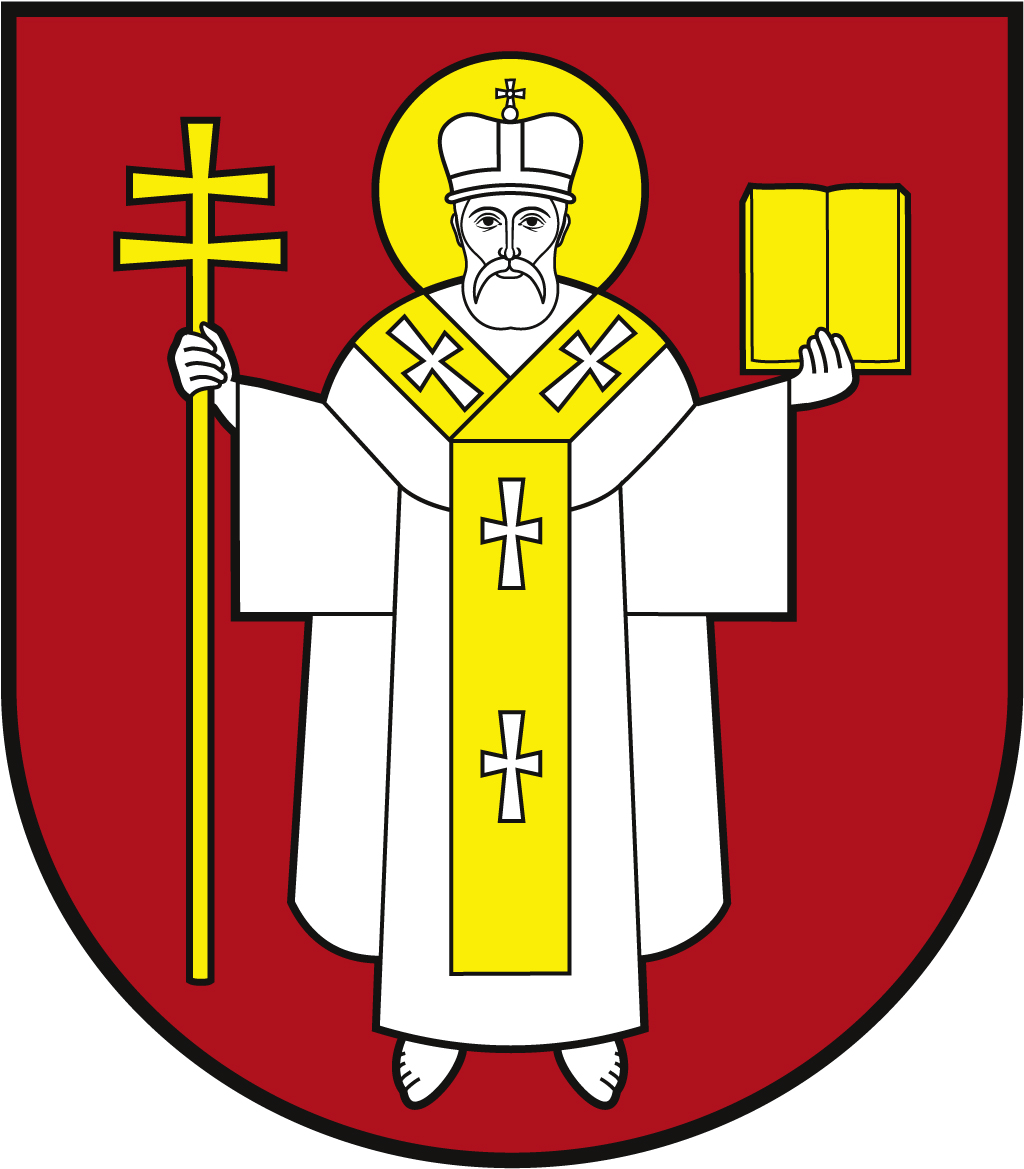 ЛУЦЬКА МІСЬКА РАДАВИКОНАВЧИЙ КОМІТЕТ ЛУЦЬКА МІСЬКА РАДАВИКОНАВЧИЙ КОМІТЕТ ЛУЦЬКА МІСЬКА РАДАВИКОНАВЧИЙ КОМІТЕТ Інформаційна карткаПризначення надбавки на догляд за особами з інвалідністю з дитинства та дітьми з інвалідністюІнформаційна карткаПризначення надбавки на догляд за особами з інвалідністю з дитинства та дітьми з інвалідністю00152ІК-539/11/130ІП1.Орган, що надає послугуОрган, що надає послугуДепартамент соціальної політики Луцької міської радиДепартамент соціальної політики Луцької міської ради2.Місце подання документів та отримання результату послугиМісце подання документів та отримання результату послуги1.Департамент соціальної політики пр-т Волі, 4а, каб.110, тел. (0332) 281 000, (0332) 284 161e-mail: dsp@lutskrada.gov.ua, www.social.lutsk.uaПонеділок-четвер   08.30-17.30П'ятниця                  08.30-16.15Обідня перерва       13.00-13.452.Філія №1: пр. Соборності, 18, тел. (0332) 774 471Понеділок-четвер   08.30-17.30П'ятниця                  08.30-16.15Обідня перерва       13.00- 13.453.Філія №2: вул. Бенделіані, 7, тел. (0332) 265 961Понеділок-четвер   08.30-17.30П'ятниця                  08.30-16.15Обідня перерва       13.00- 13.454.с.Прилуцьке, вул. Ківерцівська, 35а (для мешканців сіл Прилуцьке, Жабка, Сапогове,  Дачне)Четвер:                     08.30- 17.30   Обідня перерва       13.00- 13.455.с.Жидичин: вул. Данила Галицького, 12 (для мешканців сіл Жидичин, Кульчин, Липляни, Озерце, Клепачів, Небіжка)Вівторок                  08.30-17.30Обідня перерва       13.00- 13.456.с.Забороль: вул. Володимирська, 34а (для мешканців сіл Забороль, Антонівка, Великий Омеляник,  Охотин, Всеволодівка, Олександрівка, Одеради, Городок, Сьомаки,  Шепель,  Заболотці)Понеділок               08.30-17.30Обідня перерва      13.00- 13.457.с.Боголюби: вул. 40 років Перемоги, 57 (для мешканців  сіл Боголюби, Богушівка, Тарасове, Іванчиці, Озденіж)Середа                     08.30-17.30Обідня перерва       13.00-13.458.с.Княгининок: вул. Соборна, 77 (для мешканців сіл  Брище, Княгининок, Зміїнець, Милуші, Милушин, Моташівка, Сирники, Буків, Рокині)П'ятниця                  08.30-16.15Обідня перерва       13.00-13.45Заява  та документи можуть бути надіслані поштою на адресу:м. Луцьк, пр-т  Волі, 4а або в електронній формі через офіційний веб-сайт Мінсоцполітики або інтегровані з ним інформаційні системи органів виконавчої влади та органів місцевого самоврядування, або Єдиний державний веб-портал електронних послуг (у разі технічної можливості).1.Департамент соціальної політики пр-т Волі, 4а, каб.110, тел. (0332) 281 000, (0332) 284 161e-mail: dsp@lutskrada.gov.ua, www.social.lutsk.uaПонеділок-четвер   08.30-17.30П'ятниця                  08.30-16.15Обідня перерва       13.00-13.452.Філія №1: пр. Соборності, 18, тел. (0332) 774 471Понеділок-четвер   08.30-17.30П'ятниця                  08.30-16.15Обідня перерва       13.00- 13.453.Філія №2: вул. Бенделіані, 7, тел. (0332) 265 961Понеділок-четвер   08.30-17.30П'ятниця                  08.30-16.15Обідня перерва       13.00- 13.454.с.Прилуцьке, вул. Ківерцівська, 35а (для мешканців сіл Прилуцьке, Жабка, Сапогове,  Дачне)Четвер:                     08.30- 17.30   Обідня перерва       13.00- 13.455.с.Жидичин: вул. Данила Галицького, 12 (для мешканців сіл Жидичин, Кульчин, Липляни, Озерце, Клепачів, Небіжка)Вівторок                  08.30-17.30Обідня перерва       13.00- 13.456.с.Забороль: вул. Володимирська, 34а (для мешканців сіл Забороль, Антонівка, Великий Омеляник,  Охотин, Всеволодівка, Олександрівка, Одеради, Городок, Сьомаки,  Шепель,  Заболотці)Понеділок               08.30-17.30Обідня перерва      13.00- 13.457.с.Боголюби: вул. 40 років Перемоги, 57 (для мешканців  сіл Боголюби, Богушівка, Тарасове, Іванчиці, Озденіж)Середа                     08.30-17.30Обідня перерва       13.00-13.458.с.Княгининок: вул. Соборна, 77 (для мешканців сіл  Брище, Княгининок, Зміїнець, Милуші, Милушин, Моташівка, Сирники, Буків, Рокині)П'ятниця                  08.30-16.15Обідня перерва       13.00-13.45Заява  та документи можуть бути надіслані поштою на адресу:м. Луцьк, пр-т  Волі, 4а або в електронній формі через офіційний веб-сайт Мінсоцполітики або інтегровані з ним інформаційні системи органів виконавчої влади та органів місцевого самоврядування, або Єдиний державний веб-портал електронних послуг (у разі технічної можливості).3.Перелік документів, необхідних для надання послуги та вимоги до них Перелік документів, необхідних для надання послуги та вимоги до них Для призначення надбавки на догляд:1) одиноким особам з інвалідністю з дитинства II і III груп:- заява про призначення усіх видів соціальної допомоги встановленого зразка при пред’явленні паспорта або іншого документа, що посвідчує особу;- висновок лікарсько-консультативної комісії закладу охорони здоров’я щодо необхідності постійного стороннього догляду2) за дитиною з інвалідністю віком до 18 років одному з батьків, усиновлювачу, опікуну, піклувальнику, які не працюють, не навчаються в закладах професійної (професійно-технічної), фахової передвищої, вищої освіти (крім заочної форми здобуття освіти), не проходять військову службу, не займають виборну посаду, подаються документи, необхідні для призначення державної соціальної допомоги особам з інвалідністю з дитинства або дітям з інвалідністю, та додатково:- заява про призначення усіх видів соціальної допомоги встановленого зразка при пред’явленні паспорта або іншого документа, що посвідчує особу;- копія витягу з Державного реєстру актів цивільного стану громадян про державну реєстрацію народження дитини, виданого відділом державної реєстрації актів цивільного стану, або копія довідки про народження, виданої виконавчим органом сільської, селищної, міської (крім міст обласного значення) ради, із зазначенням підстави внесення відомостей про батька дитини (на яку призначається надбавка на догляд) до актового запису про народження дитини відповідно до абзацу першого частини першої статті 135 Сімейного кодексу України, або копія виданого компетентним органом іноземної держави документа про народження, в якому відсутні відомості про батька, легалізованого в установленому законодавством порядку, якщо така особа не перебуває (не перебувала) на обліку в органах соціального захисту населення як отримувач допомоги на дітей одиноким матерям. Такі документи не подаються, якщо така особа перебуває на обліку в органах соціального захисту населення як отримувач допомоги на дітей одиноким матерям;- копія рішення суду про позбавлення батьківських прав або копія свідоцтва про смерть батька дитини (рішення суду про оголошення батькапомерлим / рішення суду про визнання батька безвісно відсутнім чи витяг з Єдиного реєстру досудових розслідувань, що засвідчує факт внесення до зазначеного Реєстру інформації про те, що особа зникла безвісти, або інформація з Єдиного реєстру осіб, зниклих безвісти за особливих обставин;- копія рішення суду про встановлення батьківства (крім випадку, коли відомості про батька зазначено у свідоцтві про народження дитини), копія рішення суду про позбавлення батьківських прав (крім випадку, коли реєстрацію дитини проведено відповідно до частини другої статті 135 Сімейного кодексу України);- первинний обліковий документ № 080-1/о „Довідка про потребу дитини (дитини з інвалідністю) у домашньому догляді” за формою, затвердженою МОЗ (довідка про потребу дитини з інвалідністю в домашньому догляді), та копія наказу (розпорядження) роботодавця про надання відпустки або витяг із них (для осіб, які перебувають у відпустці для догляду за дитиною до досягнення нею трирічного віку, у відпустці у зв’язку з вагітністю та пологами, у відпустці без збереження заробітної плати незалежно від того, за якою дитиною вона перебуває у відпустці, якщо дитина з інвалідністю віком до 18 років потребує домашнього догляду, і фактично здійснюють догляд 
за нею).Усиновлювачі подають також копію рішення суду про усиновлення. При поданні заяви в електронній формі заявник додає копії усіх вищезазначених документів, окрім свідоцтва про народження дитини. Серія та номер свідоцтва про народження дитини з інвалідністю віком до 18 років зазначаються у заяві в електронній формі (відомості про дату видачі та найменування органу, який його видав отримуються шляхом електронної взаємодії з використанням засобів Державного реєстру актів цивільного стану громадян). Для призначення надбавки на догляд:1) одиноким особам з інвалідністю з дитинства II і III груп:- заява про призначення усіх видів соціальної допомоги встановленого зразка при пред’явленні паспорта або іншого документа, що посвідчує особу;- висновок лікарсько-консультативної комісії закладу охорони здоров’я щодо необхідності постійного стороннього догляду2) за дитиною з інвалідністю віком до 18 років одному з батьків, усиновлювачу, опікуну, піклувальнику, які не працюють, не навчаються в закладах професійної (професійно-технічної), фахової передвищої, вищої освіти (крім заочної форми здобуття освіти), не проходять військову службу, не займають виборну посаду, подаються документи, необхідні для призначення державної соціальної допомоги особам з інвалідністю з дитинства або дітям з інвалідністю, та додатково:- заява про призначення усіх видів соціальної допомоги встановленого зразка при пред’явленні паспорта або іншого документа, що посвідчує особу;- копія витягу з Державного реєстру актів цивільного стану громадян про державну реєстрацію народження дитини, виданого відділом державної реєстрації актів цивільного стану, або копія довідки про народження, виданої виконавчим органом сільської, селищної, міської (крім міст обласного значення) ради, із зазначенням підстави внесення відомостей про батька дитини (на яку призначається надбавка на догляд) до актового запису про народження дитини відповідно до абзацу першого частини першої статті 135 Сімейного кодексу України, або копія виданого компетентним органом іноземної держави документа про народження, в якому відсутні відомості про батька, легалізованого в установленому законодавством порядку, якщо така особа не перебуває (не перебувала) на обліку в органах соціального захисту населення як отримувач допомоги на дітей одиноким матерям. Такі документи не подаються, якщо така особа перебуває на обліку в органах соціального захисту населення як отримувач допомоги на дітей одиноким матерям;- копія рішення суду про позбавлення батьківських прав або копія свідоцтва про смерть батька дитини (рішення суду про оголошення батькапомерлим / рішення суду про визнання батька безвісно відсутнім чи витяг з Єдиного реєстру досудових розслідувань, що засвідчує факт внесення до зазначеного Реєстру інформації про те, що особа зникла безвісти, або інформація з Єдиного реєстру осіб, зниклих безвісти за особливих обставин;- копія рішення суду про встановлення батьківства (крім випадку, коли відомості про батька зазначено у свідоцтві про народження дитини), копія рішення суду про позбавлення батьківських прав (крім випадку, коли реєстрацію дитини проведено відповідно до частини другої статті 135 Сімейного кодексу України);- первинний обліковий документ № 080-1/о „Довідка про потребу дитини (дитини з інвалідністю) у домашньому догляді” за формою, затвердженою МОЗ (довідка про потребу дитини з інвалідністю в домашньому догляді), та копія наказу (розпорядження) роботодавця про надання відпустки або витяг із них (для осіб, які перебувають у відпустці для догляду за дитиною до досягнення нею трирічного віку, у відпустці у зв’язку з вагітністю та пологами, у відпустці без збереження заробітної плати незалежно від того, за якою дитиною вона перебуває у відпустці, якщо дитина з інвалідністю віком до 18 років потребує домашнього догляду, і фактично здійснюють догляд 
за нею).Усиновлювачі подають також копію рішення суду про усиновлення. При поданні заяви в електронній формі заявник додає копії усіх вищезазначених документів, окрім свідоцтва про народження дитини. Серія та номер свідоцтва про народження дитини з інвалідністю віком до 18 років зазначаються у заяві в електронній формі (відомості про дату видачі та найменування органу, який його видав отримуються шляхом електронної взаємодії з використанням засобів Державного реєстру актів цивільного стану громадян). Оплата Оплата БезоплатноБезоплатно5.Результат послугиРезультат послуги1.Призначення надбавки на догляд.2.Відмова в призначенні надбавки на догляд.1.Призначення надбавки на догляд.2.Відмова в призначенні надбавки на догляд.6. Термін виконанняТермін виконання10 днів  10 днів  7.Спосіб отримання відповіді (результату)Спосіб отримання відповіді (результату)1.Зарахування коштів на особовий рахунок в установі банку або через виплатні об’єкти АТ „Укрпоштаˮ.2.Поштою, або електронним листом за клопотанням суб’єкта звернення - в разі відмови в наданні послуги.1.Зарахування коштів на особовий рахунок в установі банку або через виплатні об’єкти АТ „Укрпоштаˮ.2.Поштою, або електронним листом за клопотанням суб’єкта звернення - в разі відмови в наданні послуги.8.Законодавчо - нормативна основаЗаконодавчо - нормативна основа1.Закон України «Про державну соціальну допомогу особам з інвалідністю з дитинства та дітям з інвалідністю».2.Порядок призначення і виплати державної соціальної допомоги особам з інвалідністю з дитинства та дітям з інвалідністю, затверджений постановою Кабінету Міністрів України від 03.02.2021 № 79.3.Наказ Міністерства соціальної політики України від 09.01.2023    № 3 «Про затвердження форми заяви для призначення усіх видів соціальної допомоги та компенсацій». 1.Закон України «Про державну соціальну допомогу особам з інвалідністю з дитинства та дітям з інвалідністю».2.Порядок призначення і виплати державної соціальної допомоги особам з інвалідністю з дитинства та дітям з інвалідністю, затверджений постановою Кабінету Міністрів України від 03.02.2021 № 79.3.Наказ Міністерства соціальної політики України від 09.01.2023    № 3 «Про затвердження форми заяви для призначення усіх видів соціальної допомоги та компенсацій». 